Справкаоб источнике и дате официального опубликования (обнародования)муниципального нормативного правового актарешение Собрания депутатов  Шибылгинского сельского поселения Канашского района Чувашской Республики от 20.05.2021 года № 10/1 «О     внесении     изменений     в     Положение   о регулировании    бюджетных    правоотношений в Шибылгинском сельском поселении Канашского района     Чувашской     Республики»Вр.и.о.главы Шибылгинскогосельского поселения                                                                                 С.П.Димитриева                  «01» ______06________ 2021 г.О     внесении     изменений     в     Положение   о регулировании    бюджетных    правоотношений в Шибылгинском сельском поселении Канашского района     Чувашской     РеспубликиВ соответствии с Бюджетным кодексом Российской Федерации" от 31.07.1998 N 145-ФЗ, протестом Канашской межрайонной прокуратуры Чувашской Республики от 22.03.2021 года № 03-03-2021, Собрание депутатов Шибылгинского сельского поселения Канашского района Чувашской Республики решило:1. Внести в Положение о регулировании бюджетных правоотношений в Шибылгинском сельском поселении Канашского района Чувашской Республики, утвержденное решением Собрания депутатов Шибылгинского сельского поселения Канашского района Чувашской Республики от 22.06.2016 г. № 9/1 (с изменениями от  26.09.2016 года № 10/2, от 25.05.2017 года № 17/2, от 08.12.2017 года № 23/2, от 15.06.2018 года № 30/2, от 03.06.2019 года № 42/3, от 27.05.2020 года №55/3, от 12.08.2020 года № 58/2, от 11.12.2020 года № 5/5) следующие изменения:часть 3 статьи 3 главы 2 изложить в следующей редакции: «3. В бюджеты сельских поселений подлежат зачислению налоговые доходы от федеральных налогов и сборов, в том числе налогов, предусмотренных специальными налоговыми режимами, и (или) региональных налогов по нормативам отчислений, установленным органами государственной власти субъектов Российской Федерации в соответствии со статьей 58 и с пунктом 4 статьи 61.1 настоящего Кодекса»;часть 3 статьи 36 изложить в следующей редакции:«3. Бюджетный прогноз муниципального образования на долгосрочный период разрабатывается каждые три года на шесть и более лет на основе прогноза социально-экономического развития муниципального образования на соответствующий период.Бюджетный прогноз муниципального образования на долгосрочный период может быть изменен с учетом изменения прогноза социально-экономического развития соответственно муниципального образования на соответствующий период и принятого решения о соответствующем бюджете без продления периода его действия.»2. Настоящее решение вступает в силу после его официального опубликования. Председатель Собрания депутатовШибылгинского сельского поселения 				      В.И.ГерасимоваНаименование                     источника официального              опубликования муниципального             нормативного правового акта*(сведения            о            размещении муниципального           нормативного правового         акта         для         его обнародования)Периодическое печатное издание«Официальный  Вестник  Шибылгинского сельского поселения»Дата издания (обнародования) 21.05.2021 года Номер выпуска* * 6Номер статьи (номер страницы при отсутствии номера статьи с которой начинается   текст   муниципального нормативного правового акта)**Стр.8ЧĂВАШ  РЕСПУБЛИКИ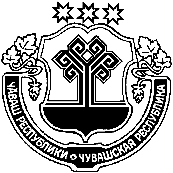 КАНАШ  РАЙОНĚЧУВАШСКАЯ РЕСПУБЛИКАКАНАШСКИЙ  РАЙОН                 ЭНТРИЯЛЬ  ЯЛПОСЕЛЕНИЙĚНДЕПУТАТСЕН ПУХĂВĚЙЫШĂНУ                   «20» мая 2021    № 10/1Энтрияль ялеСОБРАНИЕ ДЕПУТАТОВШИБЫЛГИНСКОГО  СЕЛЬСКОГО ПОСЕЛЕНИЯ                     РЕШЕНИЕ«20» мая 2021   № 10/1  село Шибылги